BABYLOCK BL097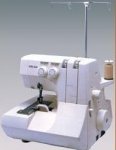 Model 097 Features and Benefits4,3 or 2 thread serger with differential feed. Features

Swing Away Cutter System
Pop-up Thread Cutter
Rolled Hemming
Safety Cutter
Lint Tray
Sewing Light
Snap-on Presser Foot
Tension Release System
Cutting Width Dial
Stitch Length Dial
Adjustable Differential Feed
Adjustable presser foot pressure
Solid metal chassisBenefits

Easy access for threading and cleaning
Pop-up scissors built in to needle plate, reliable cutting
No needle plate change, no tension adjustment
Extra protection around cutter keeps fingers safe
For catching scraps, install in either of two positions
Light the sewing area
No tools needed
Looper thread tensions release with presser foot up
Numbered dial, accessible on the outside of machine
Numbered dial, conveniently on right side
Lever on right side adjusts from 0.7 to 2.0
Adjust easily, if needed, for various fabrics 